 
Geliş Tarihi / Receive     : --.--. 2024 
Kabul Tarihi / Accepted : --.--. 2024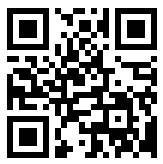 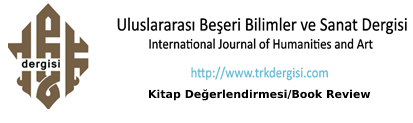 Kitap Künyesi /Book TagBu kırmızı alan yayın kararı sonrasında yazılacaktır. / This red section will be written after the publication decision.Atıf/Cite as: Bu Bölüm Dergi Sorumlusu Tarafından Doldurulacaktır. This section will be filled out by a journal authority									                                                                                       Metin İçi Başlıklar/ Article TitleMetin gövdesi… TextMetin gövdesi…   TextMetin gövdesi…  TextMetin İçi Başlıklar/ Text TitleMetin gövdesi… TextMetin gövdesi… TextMetin gövdesi… TextMetin İçi Başlıklar/ Text TitleMetin gövdesi… TextMetin gövdesi… TextMetin gövdesi… TextMetin İçi Başlıklar/ Text TitleMetin gövdesi… TextMetin gövdesi… TextMetin gövdesi… TextMetin İçi Başlıklar/ Text TitleMetin gövdesi… TextMetin gövdesi… TextMetin gövdesi… TextMetin İçi Başlıklar/ Text TitleMetin gövdesi… TextMetin gövdesi… TextMetin gövdesi… TextMetin İçi Başlıklar/ Text TitleMetin gövdesi… TextMetin gövdesi… TextMetin gövdesi… TextNot: Çalışma metniniz toplamda 4 bin kelimeyi geçmemelidir.Note: Your article text should not exceed 4000 words in totalKitap Kapak Resmi/book cover imageYazarın Adı SOYADI / Author’s Name SurnameUnvan, Üniversitenin (veya Kurumun) Kısaltması Fakülte (veya Birim) /Title, Abbreviation of University (or Institution), Faculty (or Unit) /e-mailOrcid ID: